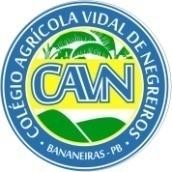 UNIVERSIDADE FEDERAL DA PARAÍBACENTRO DE CIÊNCIAS HUMANAS, SOCIAIS E AGRÁRIASCOLÉGIO AGRÍCOLA VIDAL DE NEGREIROS CURSO TÉCNICO DE NÍVEL MÉDIO EM XXXXXXXXXXXXXTÍTULO DO RELATÓRIONOME DO ALUNOMÊS – ANOBANANEIRAS - PBNOME DO ALUNOTÍTULORelatório de Estágio Supervisionado apresentado a Coordenação do Curso Técnico de Nível Médio em XXXXXX do Colégio Agrícola Vidal de Negreiros, Centro de Ciências Humanas, Sociais e Agrárias, Campus III da Universidade Federal da Paraíba, sobre o estágio curricular realizado no XXXXXXXXXXXXX, no período de XXXX, em cumprimento às exigências para a obtenção do grau de Técnico em XXXXXXXXX.Orientador: Prof. Dr. xxxxxxxxSupervisor: xxxxxxxxxxxxxxxxxxxxxxxxxxxxxxxxxxxxxMÊS – ANONOME DO ALUNOTÍTULOAprovado em:_____ de________ de________.CONCEITO:  	BANCA EXAMINADORA:Prof. xxxxxxxxxxx, Dr.(Departameno xxxx/CCHSA/UFPB)Orientadorxxxxxxxxxxxxxxxxxxxx,1º Examinadorxxxxxxxxxxxxxxxxxxxxxxxxxxx2ª ExaminadoraBANANEIRASMês – AnoSUMÁRIOINTRODUÇÃOOBJETIVOMATERIAL E MÉTODOS / METODOLOGIARESULTADOS E DISCUSSÕESCONSIDERAÇÕES FINAIS / CONCLUSÕESREFERÊNCIAS BIBLIOGRÁFICAS